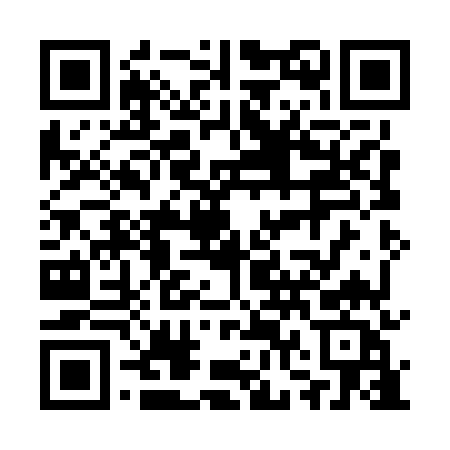 Prayer times for Plebanszczyzna, PolandWed 1 May 2024 - Fri 31 May 2024High Latitude Method: Angle Based RulePrayer Calculation Method: Muslim World LeagueAsar Calculation Method: HanafiPrayer times provided by https://www.salahtimes.comDateDayFajrSunriseDhuhrAsrMaghribIsha1Wed2:354:5912:225:287:469:592Thu2:324:5712:225:297:4710:023Fri2:284:5512:225:307:4910:054Sat2:254:5312:215:317:5010:085Sun2:214:5112:215:327:5210:116Mon2:184:5012:215:337:5410:147Tue2:154:4812:215:347:5510:178Wed2:114:4612:215:357:5710:209Thu2:074:4512:215:357:5810:2310Fri2:064:4312:215:368:0010:2611Sat2:064:4212:215:378:0110:2912Sun2:054:4012:215:388:0310:2913Mon2:044:3912:215:398:0410:3014Tue2:044:3712:215:408:0610:3115Wed2:034:3612:215:418:0710:3116Thu2:034:3412:215:428:0810:3217Fri2:024:3312:215:428:1010:3218Sat2:024:3212:215:438:1110:3319Sun2:014:3012:215:448:1310:3420Mon2:014:2912:215:458:1410:3421Tue2:004:2812:215:468:1510:3522Wed2:004:2712:215:468:1710:3623Thu1:594:2612:215:478:1810:3624Fri1:594:2412:225:488:1910:3725Sat1:594:2312:225:498:2010:3726Sun1:584:2212:225:498:2210:3827Mon1:584:2112:225:508:2310:3828Tue1:584:2112:225:518:2410:3929Wed1:574:2012:225:528:2510:4030Thu1:574:1912:225:528:2610:4031Fri1:574:1812:225:538:2710:41